REGISTRE DU LOGEUR                                TAXE DE SEJOUR année 20...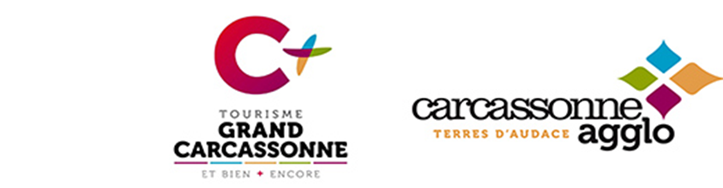 Nom de l’hébergeur : …………………………………………………					Adresse de l’hébergement : …………………………………………….							Commune :………………………………………………													Capacité : ……………………………………………….Catégorie de l’hébergement : …………………………………………… 							Classement en étoile : …………………………….Calcul de la TS pour un meublé non classé : Voir calculette en ligne https://taxedesejour.ofeaweb.fr/ts/carcassonneagglo/Calculette/Index/ 5.5 x Tarif nuit HT / nombre total de personnes = Prix unitaire     Prix unitaire x nombre de personnes imposées (hors exonération) x nombre de nuits = Montant TS (TAD incluse)COMMENT TRANSMETTRE CE DOCUMENT ? Soit déclarez en ligne sur https://taxedesejour.ofeaweb.fr/ts/carcassonneagglo en attachant le présent document à votre déclaration. Soit envoyez par mail à taxedesejour@carcassonne-agglo.fr ou par courrier à " Carcassonne Agglo - Régie de taxe de séjour - 1 rue Pierre Germain - 11890 Carcassonne Cedex 9" SéjourStandard (S) ou Plateforme (P)Nom de la plateforme ayant collecté la TSDate arrivée séjourDate départ séjourNombre de nuitsNombre total de personnesDont exonéréesMotif de l’exonération M= mineurF= FoyerS= saisonnierCoût du séjourLoyer TTC par nuitMontant TS collectée par l’hébergeurMontant TS collectée par la plateformeTotal :